RIVERSIDE PAC MEETING 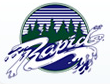 Tuesday, February 16, 2016Attendance: Karen Kelt, Laura Code, Karen Hertslet, Anthony Ciolfitto, William Issa, Christine Intile, Edward Ram, Julie Flint, Susan Greene, Doris Deiter, Mindy, Irene Harrison, Dirk RhodeChair:  Karen KeltWelcome: Karen Kelt opened the meeting at 7:02 pmReview & acceptance of November 2015 minutesA: Susan Greene  S: William Issa3.	Executive/Committee Reports	A.  Treasurer’s Report – Laura CodeReviewed the treasurer’s report for January 2016Laura will be stepping down from Treasurer this year, therefore PAC is in need of a new treasurer. Please forward your name to Karen Kelt of Laura Code if interested in the position.Pub night After Grad fundraiser was a great success with a profit of $5884.69B.  Southside Family of Schools Parent Education –  Dirk Rohde	 Thurs Feb 18, 6-830pm at Citadel Middle will be a speaker on Understanding Family Dynamics	C.  CPF – Canadian Parents for French – Susan Greene			  CPF meeting next week. They have begun planning for Grade 12 French leaving          ceremony	D.  DPAC – Irene HarrisonReno Ciolffi & Stephen Whiffin presented on “Assessment & communicating student Learning/Freshgrade”Grant writing presentationRAC (Real Acts of Caring) week is Feb 14-20.	E.  After Grad – Cyndy Chernenko			Pub night was a big success			Black & Lee tux rental fundraiser is April 7.  (Last year $800 was made)4. 	Principal’s Report – Anthony CiolfittoNew interim reports are ready to use. Feedback is appreciatedCode yellow (hold & secure) drill happening soon.Everything Goes Musical performance is starting soonBasketball tonight, hosting Fraser ValleyStarting the process with staff & students about innovation. (How can we teach this innovative idea to students?) There will be opportunities for students to learn about something they are personally interested in.5.   Old Business 	“Parents as Coaches” was an excellent workshop6.   New Businessnone7.  Guest speaker – A) Learning Centre & Skill development program					         B) Counselling Dept.A) Learning Centre: Work with all students with academic, social, personal needs & learning needs. They are open all day and students can come during any break, free block. Each teacher in the Centre has a case-load so students always have a go-to teacher.Skill development: They presented to us about some of their programs, like Best Buddies, work experience programs & how they help with transition to post-secondary, and also with the feeder schools to articulate the process of Grade 8’s going to Grade 9.B) Counsellors: 4 counsellors serve the students. Divided alphabetically so the same counsellor is with the same group of kids throughout high school. They support the students emotionally, behaviorally, mediation between students, with issues outside of school. They also assist with course planning, timetables & help with graduation planning for post-secondary programs. They are encouraging parents to meet with the counsellors for course selection & any other issues.8.   Meeting Adjourned at 7:50 pmNext Meeting: April 19, 2016 @ 7 pmRecorder: Karen Hertslet